РАСПИСАНИЕ ЗВОНКОВв период дистанционного обучения РАСПИСАНИЕ ЗВОНКОВв период дистанционного обучения 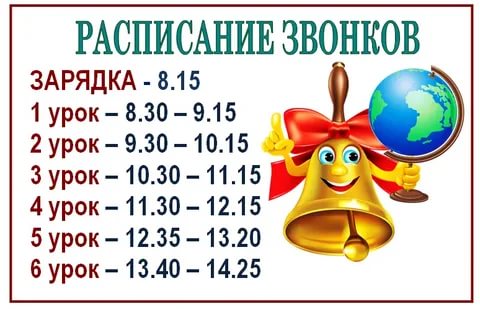 